2024年2月江苏省邮政行业运行情况1-2月份，全省邮政行业寄递业务量完成21.5亿件，同比增长21.7%。其中，快递业务量完成18.9亿件（注1），同比增长25.1%（按可比口径计算，下同）。1-2月份，全省同城快递业务量完成1.6亿件，同比增长38.0%；异地业务量完成17.2亿件，同比增长24.1%；国际/港澳台业务量完成542.8万件，同比增长4.6%。1-2月份，全省邮政行业业务收入（不包括邮政储蓄银行直接营业收入）完成198.1亿元，同比增长5.4%。其中快递业务收入完成148.4亿元，同比增长14.0%。2月份，邮政行业寄递业务量完成8.2亿件，同比下降14.1%。其中,快递业务量完成7.0亿件，同比下降15.9%。2月份，邮政行业业务收入完成80.7亿元，同比下降14.5%。其中，快递业务收入完成58.7亿元，同比下降12.4%。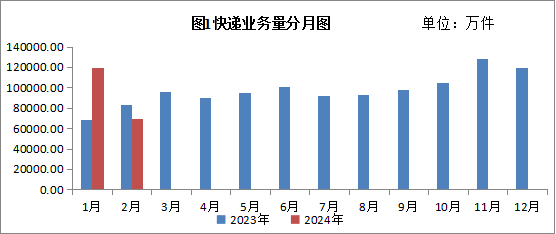 1-2月份，同城、异地、国际/港澳台快递业务量分别占全部快递业务量的8.6%、91.1%和0.3%；业务收入分别占全部快递收入的6.3%、61.4%和7.8%。与去年同期相比，同城快递业务量的比重上升了0.8个百分点，异地快递业务量的比重下降了0.7个百分点，国际/港澳台业务量的比重下降了0.1个百分点。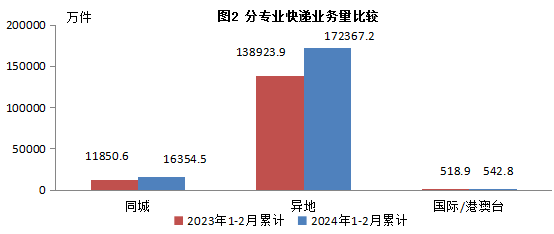 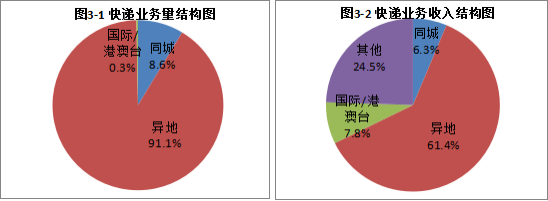 1-2月份，快递与包裹服务品牌集中度指数CR8为83.2。备注：1.部分邮政快递企业调整快递业务口径，快递业务同比增速按可比口径计算。2.受春节假期因素影响，今年2月份邮政行业同比增速下降。3.部分数据因四舍五入的原因，存在着与分项合计不等的情况。全省邮政行业发展情况表分地市快递企业业务量和业务收入情况表指标名称单位2月2月比去年同期增长（%）比去年同期增长（%）指标名称单位累计当月累计当月一、邮政行业寄递业务量万件215212.182128.921.7-14.1 1、快递业务万件189264.569983.425.1-15.9 其中：同城万件16354.56287.738.02.2       异地万件172367.263392.724.1-17.4国际/港澳台万件542.83034.6-6.1 2.邮政普遍服务业务万件25947.612145.41.9-2.2二、邮政行业业务收入亿元198.180.75.4-14.5其中：快递业务亿元148.458.714.0-12.4  邮政普遍服务业务亿元1.50.71.2-12.1注：1.部分邮政快递企业调整快递业务口径，快递业务同比增速按可比口径计算，下同。
    2.邮政行业业务收入未包括邮政储蓄银行直接营业收入。注：1.部分邮政快递企业调整快递业务口径，快递业务同比增速按可比口径计算，下同。
    2.邮政行业业务收入未包括邮政储蓄银行直接营业收入。注：1.部分邮政快递企业调整快递业务口径，快递业务同比增速按可比口径计算，下同。
    2.邮政行业业务收入未包括邮政储蓄银行直接营业收入。注：1.部分邮政快递企业调整快递业务口径，快递业务同比增速按可比口径计算，下同。
    2.邮政行业业务收入未包括邮政储蓄银行直接营业收入。注：1.部分邮政快递企业调整快递业务口径，快递业务同比增速按可比口径计算，下同。
    2.邮政行业业务收入未包括邮政储蓄银行直接营业收入。注：1.部分邮政快递企业调整快递业务口径，快递业务同比增速按可比口径计算，下同。
    2.邮政行业业务收入未包括邮政储蓄银行直接营业收入。单位快递业务量快递业务量快递业务量快递业务量快递业务收入快递业务收入快递业务收入快递业务收入单位本年累计  （万件）排名同比增长（%）占全省比重（%）本年累计  （万元）排名同比增长（%）占全省比重（%）江苏省189264.525.1100.01484020.814.0100.0南京市19256.2224.410.2175928.0218.411.9无锡市13908.95-6.77.3151793.53-4.010.2徐州市13793.6626.47.388797.6615.76.0常州市8950.4820.34.7107164.9511.27.2苏州市49252.2136.526.0445848.0119.730.0南通市19170.9333.810.1124584.8415.28.4连云港市12220.9725.86.562944.9815.34.2淮安市8921.5932.64.751591.01118.33.5盐城市7340.01144.23.944047.01321.03.0扬州市8265.71021.74.460446.1918.64.1镇江市6401.11229.13.455524.71011.73.7泰州市6238.81324.23.344282.61211.23.0宿迁市15544.4412.48.271067.877.04.8注：表格中的数据为四舍五入后的数据注：表格中的数据为四舍五入后的数据注：表格中的数据为四舍五入后的数据注：表格中的数据为四舍五入后的数据注：表格中的数据为四舍五入后的数据注：表格中的数据为四舍五入后的数据注：表格中的数据为四舍五入后的数据注：表格中的数据为四舍五入后的数据注：表格中的数据为四舍五入后的数据注：表格中的数据为四舍五入后的数据注：表格中的数据为四舍五入后的数据注：表格中的数据为四舍五入后的数据注：表格中的数据为四舍五入后的数据注：表格中的数据为四舍五入后的数据注：表格中的数据为四舍五入后的数据注：表格中的数据为四舍五入后的数据注：表格中的数据为四舍五入后的数据注：表格中的数据为四舍五入后的数据